SMLOUVA O DÍLO č. ___________Smluvní strany:(dále jen "objednatel")a(dále jen jako „zhotovitel")(společně dále též jen „smluvní strany”)Uzavírají dle ustanovení S 2586 a násl. zákona č. 89/2012 Sb., občanský zákoník, ve znění pozdějšíchpředpisů, tuto smlouvu o dílo (dále jen smlouva)I.Předmět smlouvyZhotovitel se touto smlouvou zavazuje provést na svůj náklad a nebezpečí pro objednatele za podmínek níže uvedené Dílo: „Instalace vertikální zvedací plošiny pro bezpečný přesun imobilních klientů "na klíč“ v Penzionu Klubíčko, Květnová 109, 267 11 Vráž.Dílo je ke dni uzavření této smlouvy specifikováno zhotovitelovou nabídkou č.: ____________________________________Objednatel se zavazuje dílo převzít a zaplatit za něj Zhotoviteli cenu, která je uvedena v čl.ll. této Smlouvy 4. Zhotovitel je povinen se před zahájením prací na díle seznámit s celým rozsahem a povahou díla, se všemi dispozičními a provozními vazbami, a to v rozsahu potřebném pro řádné provedení díla. Při této činnosti bude zhotovitel respektovat oprávněné objednatelovy pokyny vztahující se k realizaci díla.II.Cena Díla a způsob úhradySmluvní strany se dohodly, že celková cena díla činí:	Cena díla je bez DPH		Kč	DPH 15 %		Kč	Cena včetně DPH		KčSlovy (__________________________________ korun_českých)Dohodnutá cena zahrnuje všechny náklady zhotovitele související s plněním jeho závazků dle této smlouvy. Rozpočet ceny je specifikován zhotovitelovou nabídkou č.: ____________________________________. Tato nabídka je přílohou smlouvy č.l.Záloha ve výši 50% z ceny díla bude uhrazena bezhotovostním převodem na účet Zhotovitele č.ú. _______________________ vedený u _______________________ po podpisu smlouvy o dílo.Konečná faktura bude uhrazena po protokolárním předání díla objednateli.Splatnost faktur je dohodnuta na 14 dnů po odeslání na zasílací adresu objednatele. V pochybnostech o doručování platí, že každá písemnost doručovaná mezi smluvními stranami je považována za doručenou třetího dne po jejím odeslání do sídla druhé smluvní strany.V případě, že dílo bude splňovat pojmové znaky odpovídající číselnému kódu klasifikace produkce CZ-CPA 41 až 43 platnému od 1 . 1.2008, zavazuje se zhotovitel vystavit daňový doklad v režimu přenesení daňové povinnosti v tuzemsku dle S 92a, odst. 2 zákona č. 235/2004 Sb., o dani z přidané hodnoty.Faktury budou uhrazeny bezhotovostním převodem na účet Zhotovitele _______________________III.Termín zhotovení dílaZhotovitel je povinen začít práce na díle bez zbytečného odkladu po protokolárním předání a převzetí místa instalace, ke kterému dojde bez zbytečného odkladu po podpisu této smlouvy.Dílčí dohodnuté termíny plnění:Zhotovitel zaměří místo instalace při podpisu Smlouvy o dílo – tj. 4. 8. 2023Zhotovitel zadá výrobu plošiny dle požadovaných parametrů nejpozději 4. 8. 2023Zhotovitel předá 'Objednateli technické podklady k zajištění stavební připravenost nejpozději 11. 8. 2023.Objednatel nebo zhotovitel (dle dohody) provede výběr stavební firmy (subdodavatele) do 18. 8. 2023.Zhotovitel bude se stavební firmou (subdodavatelem) úzce spolupracovat tak, aby stavební připravenost a instalace plošiny proběhla v rozmezí maximálně 7 dnů a nejpozději do 27. 10. 2023.Zhotovitel si vyhrazuje právo prodloužit termín zhotovení díla o dobu prodlení objednatele s dokončením stavební připravenosti a zaplacením zálohy dle čl. Il odst. 3 této smlouvy.Zhotovitel si vyhrazuje právo prodloužit shora uvedené termíny plnění v případě nepředvídatelné či výjimečné situace či události mimo kontrolu smluvních stran.IV.Práva a povinnosti smluvních stranObjednatel je povinen před zahájením prací na díle předat Zhotoviteli protokolárně montážní prostor a seznámit jej s veškerými skutečnostmi, které mohou mít vliv na montáž zařízení. Objednatel se zavazuje, že montážní prostor bude zhotoviteli předán bez práv třetích osob tak, aby zhotovitel mohl začít v provádění díla a v tomto až do jeho ukončení plynule pokračovat. Objednatel zajistí dokončení návazných prací v místě instalace. Zhotovitel díla bude respektovat provozní podmínky objektu dle protokolu o předání a převzetí místa instalace zařízeníObjednatel je oprávněn kdykoliv v průběhu Díla kontrolovat, zda je prováděno v souladu s touto Smlouvou.Zhotovitel postupuje při provádění Díla samostatně.Zhotovitel je povinen postupovat při smluvených montážních činnostech podle této smlouvy se vší odbornou péčí. V případě neúplnosti poskytnutých podkladů bez zbytečného odkladu upozornit objednatele na zjištěné nedostatky a potřebu nalezení jejich vhodného odstranění.Zhotovitel se při plnění této smlouvy zavazuje dodržovat předpisy bezpečnosti a ochrany zdraví při práci, požární a hygienické předpisy.Zhotovitel se zavazuje v průběhu provádění díla zabezpečovat na vlastní náklady v okolí místa instalace pořádek a čistotu.Objednatel se zavazuje poskytovat zhotoviteli součinnost nutnou k tomu, aby zhotovitel mohl řádně zhotovit dílo dle této smlouvy.V.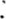 Předání a převzetí DílaK předání díla dojde v den ukončení montáže. Předání a převzetí Díla bude Smluvními stranami písemně potvrzeno.Dílo je převzato podpisem oprávněných osob v předávacím protokolu Zhotovitele.Za zhotovitele jsou oprávněni k podpisu předávacího protokolu technici Zhotovitele.Za objednatele je oprávněn k podpisu předávacího protokolu paní Alena Pecková.Objednatel má povinnost Dílo převzít bez zbytečného odkladu, nebrání-li tomu závažné důvody spočívající ve věcně oprávněném a zdůvodněném objednatelovu konstatování, že dílo nebylo zhotoveno řádně tak, aby bylo způsobilé k předání a převzetí.Vlastníkem díla je po celou dobu provádění Díla Zhotovitel a přechází na Objednatele dnem předání a úhradou sjednané ceny v této smlouvě.Smluvní strany sjednávají pro případ prodlení objednatele se zaplacením ceny díla povinnost objednatele uhradit zhotoviteli smluvní pokutu ve výši 0,05 % z dlužné částky za každý den prodlení. Smluvní pokutu lze uplatnit při prodlení termínu splatnosti o více než 14 dnů. Smluvní strany se dále dohodly, že zaplacením smluvní pokuty není dotčeno právo na náhradu škody přesahující smluvní pokutu v plné výši, ani právo z vadného plnění. 7. Pro případ prodlení se zhotovením Díla na straně Zhotovitele má Objednatel právo uplatnit slevu ceny Díla ve výši 0,05 %, za každých započatých den prodlení. Tuto slevu lze uplatnit při prodlení předání Díla o více než 14 dnů.Objednatel se zavazuje poskytnout zhotoviteli maximální součinnost tak, aby mohlo být dílo řádně předáno.VI.Odpovědnost za vadyZhotovitel poskytne na Dílo základní záruční dobu v délce trvání 24 měsíců od předání Díla objednateli.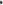 Pro uplatnění záruky platí reklamační řád zhotovitele, včetně dodržování pokynů v provozní dokumentaci předané k dodávanému zařízení a příslušných návodů k obsluze.Dílo má vadu, neodpovídá-li smlouvě.Zhotovitel odpovídá objednateli za to, že dílo bude mít v okamžiku jeho předání a převzetí i po celou záruční dobu vlastnosti zaručené touto smlouvou, že bude bez vad a že bude způsobilé pro užívání ke smluvenému účelu.V případě, že dílo bude mít vadu, oznámí objednatel tuto vadu bez zbytečného odkladu po jejím zjištění zhotoviteli ve lhůtách a způsobem dle Reklamačního řádu.VII.Trvání a ukončení smlouvyOd této smlouvy lze odstoupit v případech, které stanoví zákon, nebo v případech stanovených touto smlouvou.Smluvní strany se dohodly, že ustanovení S 2588 odst. 2 občanského zákoníku se neužije.Smluvní strany se dále pro případ zániku/zrušení smlouvy dohodly, že v případě zániku/zrušení smlouvy, má zhotovitel nárok na zaplacení těch nákladů, které v případě provádění díla do doby zániku/zrušení smlouvy vynaložil. Objednatel zejména bere na vědomí, že zhotovitel zadává výrobu vybraných částí díla třetí osobě, a to neprodleně po uzavření smlouvy. Zejména, nikoliv však výlučně, se tedy považuje pro případy uvedené v tomto odstavci za náklady vynaložené do doby zániku/zrušení smlouvy úplata, kterou bude/byl povinen zhotovitel v daném případě uhradit této třetí osobě.VIII.Ostatní a závěrečná ujednáníZhotovitel prohlašuje, že k provedení díla má potřebné oprávnění k podnikání a provedení díla zajistí osobami odborně způsobilými.Zhotovitel prohlašuje, že je oprávněn vykonávat živnost v rozsahu čl. I této smlouvy a za tuto skutečnost objednateli odpovídá.Zhotovitel prohlašuje, že je pojištěn pro případy škod způsobených jinému při výkonu své činnosti.Tato smlouva a vztahy z ní vyplývající se řídí právním řádem České republiky, zejména příslušnými ustanoveními zák. č. 89/2012 Sb. občanský zákoník, ve znění pozdějších předpisů.Tato smlouva nabývá účinnosti dnem jejího podpisu oběma Smluvními stranami.Tato smlouva může být měněna či doplňována pouze po vzájemné dohodě smluvních stran formou písemných dodatků podepsaných smluvními stranami. Veškeré dodatky k této smlouvě musí mít písemnou formu, jinak jsou neplatné.Osobní údaje smluvních stran jsou zpracovávány pouze pro účely a v rozsahu nezbytném pro plnění předmětu smlouvy. Osobní údaje budou uchovávány pouze po dobu účinnosti Smlouvy. Po ukončení účinnosti Smlouvy, nebo jakmile pomine účel, pro který byly osobní údaje zpracovávány, budou osobní údaje vymazány. Podrobné informace o zpracování osobních údajů na straně zhotovitele a souvisejících právech jsou uvedeny na internetových stránkách společnosti (________________________________) v dokumentu Informace o zpracování osobních údajů. V případě, že objednatel odmítne takové údaje zhotoviteli poskytnout, je zhotovitel oprávněn odmítnout poskytnutí požadované služby a od smlouvy okamžitě odstoupit. Objednatel bere na vědomí, že je povinen své osobní údaje uvádět správně a pravdivě a že je povinen bez zbytečného odkladu informovat zhotovitele o změně ve svých osobních údajích a potvrzuje, že poskytnuté osobní údaje jsou přesné. Smluvní strany uvádějí, že osobní údaje jsou a budou zpracovávány v souladu s nařízením GDPR.Smlouva je vyhotovena ve dvou stejnopisech, z nichž jeden obdrží objednatel a jeden zhotovitel. Smlouva nabývá platnosti a účinnosti dnem podpisu smluvních stran.Smluvní strany níže svým podpisem stvrzují, že si smlouvu přečetly, s jejím obsahem souhlasí, a tato je sepsána podle skutečné vůle, srozumitelně a nikoliv v tísni za nápadně nevýhodných podmínek.Příloha 1: zhotovitelova nabídka č.: ____________________________________Příloha 2: výpis z OR ZhotovitelePříloha 3: výpis z RÚ ObjednateleSpolečnostKlubíčko Beroun, z.ú.Klubíčko Beroun, z.ú.Klubíčko Beroun, z.ú.se sídlemKvětnová 109, 267 11 VrážKvětnová 109, 267 11 VrážKvětnová 109, 267 11 VrážIČO241 51 262241 51 262241 51 262Zapsána v rejstříkuústavů vedeného Městským soudem v Praze, oddíl U, vložka 510ústavů vedeného Městským soudem v Praze, oddíl U, vložka 510ústavů vedeného Městským soudem v Praze, oddíl U, vložka 510Bankovní spojeníTransparentní účet u České spořitelny a.s., číslo účtu 9039039309/0800Transparentní účet u České spořitelny a.s., číslo účtu 9039039309/0800Transparentní účet u České spořitelny a.s., číslo účtu 9039039309/0800Jejímž jménem jednáAlena Pecková,
ředitelka a statutární orgán neziskové organizace Klubíčko Beroun, z.ú.Alena Pecková,
ředitelka a statutární orgán neziskové organizace Klubíčko Beroun, z.ú.Alena Pecková,
ředitelka a statutární orgán neziskové organizace Klubíčko Beroun, z.ú.KontaktTel.: +420 722 955 596Email:apeckova@klubickoberoun.cz Firma/ Osobase sídlemIČO/ rodné čísloZapsána v rejstříkuBankovní spojeníJejímž jménem jednáKontaktEmail:ZhotovitelAlena Pecková
Statutární orgán Objednatele V                                 , dneVe Vráži, dne